Капитан Козлов.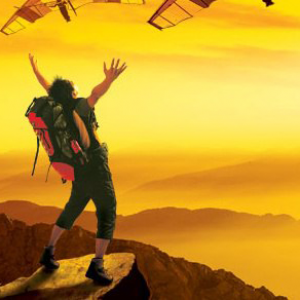 Познавательные путешествияНе путешествуйте просто так. Познавайте!http://captain-kozlov.ru/Если Вы собираетесь посетить Хабаровск, то эта информация для Вас!А Вы знали, что... ?Этот город появился, как военная база, но начал быстро расти. Уже через 5 лет после основания тут было 167 зданийИзначально он назывался «Хабаровка», но впоследствии, после расширения, получил статус полноценного города и название «Хабаровск»Некоторые местные жители зарабатывают мелкой торговлей, регулярно посещая с целью закупки товаров китайский посёлок Фуюань, расположенный в 65 км от Хабаровска, по ту сторону российско-китайской границыОдно из немногих в мире консульств Северной Кореи находится именно в ХабаровскеОдна из местных шуток — обращённый к приезжим вопрос насчёт того, в какой руке Ерофей Хабаров, статуя которого установлена возле вокзала, держит шапку. Это вопрос на внимательность — шапка на самом деле надета на головуВ Хабаровске распространена городская байка о том, что памятник Ерофею Хабарову первоначально стоял спиной к вокзалу, а затем городские власти развернули его, так как монумент встречал приезжих неподобающим образом. На самом деле это не так – памятник всегда имел свое нынешнее положениеВ 1920 году в Хабаровске офицер Дальневосточной белой армии передал на временное хранение японским военным часть золотого запаса Российской империи (20 ящиков с золотыми монетами и два с золотыми слитками). Эти ценности так никогда и не были возвращеныХабаровский утес, изображенный на денежной купюре, считается в Хабаровске местом с плохой энергетикой. В Гражданскую войну здесь были расстреляны казаками восемнадцать музыкантов из австро-венгерских военнопленных, отказавшихся сыграть гимн царской России. Но, несмотря на легенду, утес остается самым любимым местом отдыха большинства горожан и туристов. На его вершине установлена смотровая площадка, с которой открываются самые красивые виды на городВ Хабаровске, для того, чтобы увидеть Китай, не обязательно подниматься на крышу многоэтажки, достаточно выйти на высокий берег Амура, поскольку до китайской границы всего восемь километровДо середины позапрошлого века земли современного Хабаровска и частично Хабаровского края находились на нейтральной территории между Российской и Китайской империями. В результате заключенного договора один берег реки Амур отошёл к нашей стране, и там для защиты рубежей были возведены укрепления. Со временем вокруг вырос и город, и в наши дни он насчитывает более 1650 улицРазмеры огромной России никогда не перестают удивлять иностранцев. То, что от Хабаровска намного ближе добираться в десяток с лишним других столиц, чем в свою собственную, порой не укладывается у жителей более компактных стран в голове. Так, Пекин, Токио, Пномпень, Сеул, Ханой, Бангкок, Вьентьян, Куала-Лумпур и ряд других столиц находятся к этому городу гораздо ближе, чем МоскваВ этническом отношении интересен поселок Троицкое, где можно познакомиться с представителями коренного народа Хабаровского края — нанайцами, а также изучить их культуру и историю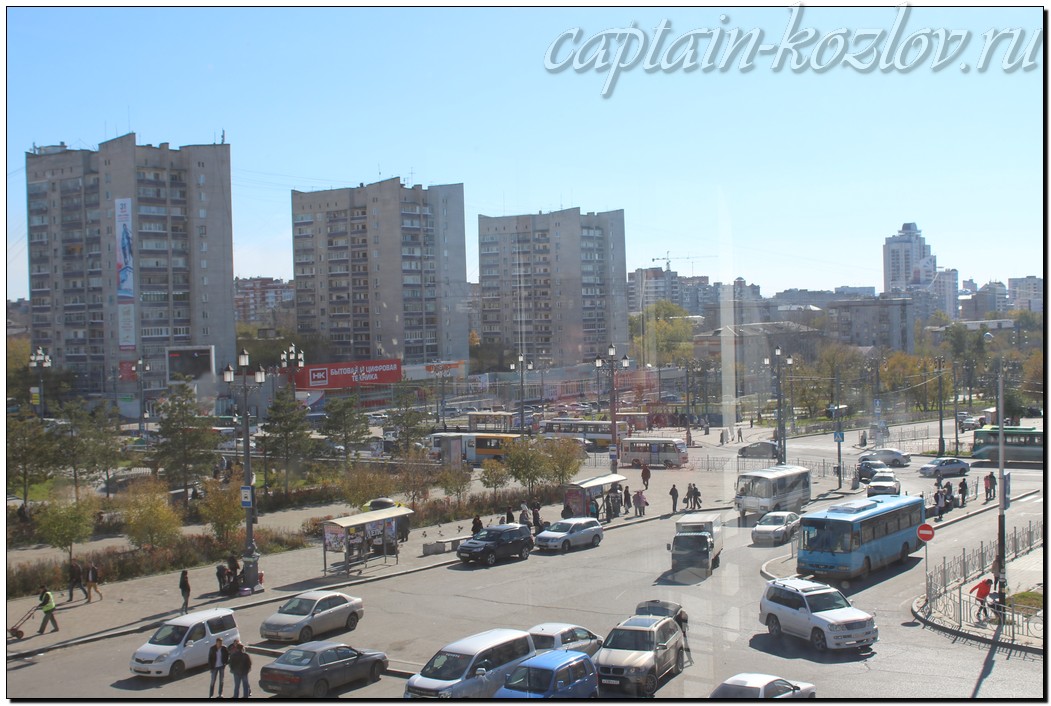 Что непременно стоит посетить в городе Хабаровске?Сувениры из Хабаровска :Ягоды, кедровые орехи, лимонник и другие растения здесь в большом почете у местного населения и у туристовРучные изделия народов СевераКопии петроглифовКорейские продуктыИкра и красная рыбаКофе «Максим»Конфеты фабрики «Спутник»Китайский трикотажНанайские тапочкиКосметика из ЯпонииБарсучий и медвежий жирТовары китайской народной медициныАмулеты, оберегиСырокопченая оленина, колбаса из лосятины, кабана или медведяБрусника, клюква, черникаСоленый папоротникБальзамы Дальнего Востока: «Уссурийский», «Панты на меду», «Золотой рог», «Звезда Бохай»Настойка из аралии. Аралия древовидный кустарник, растущий на Дальнем Востоке. Обладает полезными свойствами. В ход идет все - и корень, и листья, и кора. Настойки делают из корня, напримерКорейская косметикаАмулеты и обереги местных народовКниги автора из серии "Путешествия. Козлов"Instagram: captain_kozlov.ru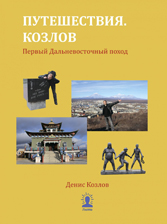 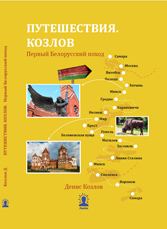 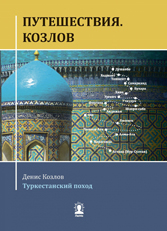 Первый Дальневосточный походКупить книгуПервый Белорусский походКупить книгуТуркестанский походКупить книгу